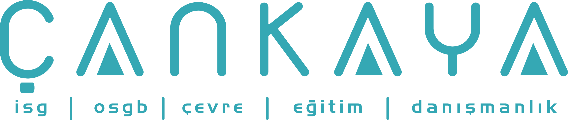 İŞBAŞI İSG KONUŞMALARI(TOOLBOX TALKS) No: 288                      			        Sayfa No: 1/1                                                                                                   DEWALT SIKMA TABANCASIELEKTRİK EMNİYETİEl aletinin fişi kullanılan prize uygun olmalıdır. Fişi hiçbir şekilde değiştirmeyin. Kullandığınız aleti yağmura veya ıslak koşullara maruz bırakmayın. Bir elektrikli aletin içine giren su, elektrik çarpması riskini artıracaktır.Kabloyu hiçbir zaman aleti taşımak, sürüklemek veya prizden çekmek üzere kullanmayın. Kabloyu ısı, yağ, keskin köşeler veya hareketli parçalardan uzak tutun.Dış mekan kullanımlarına uygun uzatma kablosu kullanın.Aletin elektrik motoru sadece tek voltaja uygun imal edilmiştir. Daima şebeke voltajının aletinizin üzerinde yazılı olan voltajla aynı olmasına dikkat ediniz.KİŞİSEL GÜVENLİKSıkma tabancasını gelişigüzel çalıştırmaktan kaçının. Güç kaynağını bağlamadan, aleti yerden kaldırmadan ya da taşımadan önce anahtarın OFF (KAPALI) konumda olduğundan emin olun.Aleti açık konuma getirmeden önce varsa ayar anahtarını veya ayarlı penseyi çıkarın, Sıkma aparatının yerine tam olarak oturduğundan emin olun.MONTAJ VE AYARLARSıkma tabancası maşalı çivi ile beraber kare tahrik sistemi kullanır.Soketlerin takılması esnasında yan taraftaki deliği örs üzerindeki maşalı çivire göre ayarlayınız. Soketi yerine oturuncaya kadar örs üzerinde ittiriniz. Eğer gerekir ise hafifçe vurunuz.Soketlerin çıkartılması esnasında başalı çiviyi delik boyunca ittirerek girdiriniz ve soketi örsten çıkartınız.Rotasyon yönünün ayarlaması için ileri/geri yön ayarlama anahtarını kullanarak rotasyon yönünü seçiniz. Dönüş yönünü değiştirmeden önce daima motorun tamamen durmasını bekleyin.KULLANIM TALİMATLARI :Çalıştırma için açma/kapama anahtarına basınız. Cihazı durdurmak için düğmeyi bırakınız.Vidalama veya somun kıvırma için uygun soketi seçiniz.İşleme başlamadan önce ileri veya geri rotasyon yönünü seçiniz.Aleti sıkılayıcı ile aynı hizada tutunuz. Sıkma işlemi esnasında aleti kapasitesinin üzerinde zorlayarak sıkma yapmayınız.Aleti çalıştırmak için açma/kapama anahtarına basın. Durdurmak için düğmeyi bırakınız.TEMİZLİKHavalandırma deliklerinde ve etrafında top toplanması halinde bu tozu ve kiri kuru hava kullanarak gövdeden uzaklaştırınAletin metal olmayan parçalarını temizlemek için asla çözücü madde ya da diğer sert kimyasal maddeleri kullanmayın. Sadece su ve az sabun ile nemlendirilmiş bez kullanın.Aletin içine herhangi bir sıvının girmesine izin vermeyin, herhangi bir parçasını bir sıvı içine sokmayın.